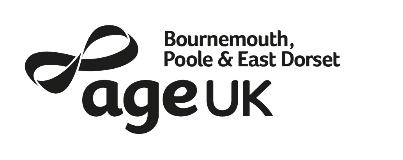 Energetic Walking GroupPlease note course fees are non-refundable and non-transferable FINAL TOTAL:    Please fill in your details:    Please return your Enrolment form, Medical forms and payment (cheques made payable to ‘Age UK Bournemouth’) to Age UK Bournemouth, Poole & East Dorset 700 Wimborne Road, Bournemouth, BH9 2EGDatescost please tickFortnightly£12 annual fee for 2021Title:First Name:Surname:Address:Address:Address:Postcode:Email address:Home phone Mobile:Method ofpayment     Cash       Cheque                                                              Please make cheques payable to ‘Age UK Bournemouth’ send to 700 Wimborne Road, Bournemouth, Dorset BH9 2EGHow would you like your confirmation sent?    email     post How would you like your confirmation sent?    email     post How would you like your confirmation sent?    email     post SIGNATURE:                                                                DATE:SIGNATURE:                                                                DATE:SIGNATURE:                                                                DATE:CONFIDENTIALITY AND USE OF INFORMATIONFirst Name:                                                               Surname:Age UK Bournemouth, Poole & East Dorset is committed to protecting your privacy and will process your personal data in accordance with GDPR 2018. Your details will be kept safe and secure and only used by Age UK Bournemouth, Poole & East Dorset and will not be shared without your consent.Do we have your CONSENT to store your information        Yes                           No(Please note If you tick NO we will be unable to enrol you on any activities)Our timetables, enrolment forms and confirmation letters are sent by post, however if we need to contact you further are you happy for us to contact you by:               Email:      Yes      No     Phone:        Yes          No              Post:      Yes             No     Would you like to receive information about the following?Services offered by Age UK BournemouthPoole and East Dorset:                                                             Yes         NoAge UK Bournemouth, Poole and East Dorset Newsletter:      Yes         NoSIGNATURE:                                                                               DATE:Medical / NOK Form FOR NEW CLIENTS OR IF YOUR INFORMATION HAS CHANGEDCompletion of the medical information is optional, the data will be shared with the medical / emergency services if any accidents / emergencies occur. All information will be treated and stored confidentially.    Do you consent to sharing medical information?                    Yes                   NoYour DetailsNext Of Kin DetailsTitle:Title:First Name:First Name:Surname:Surname:Address:Address:Postcode:Postcode:Home Telephone:Home Telephone:Mobile:Mobile:Email:Email:Date of BirthRelationship to you:Please give details of any medical condition:Please give details of any medical condition:Please give details of any medication you are taking:Please give details of any medication you are taking:GP's Contact Details: Name:                                               Surgery:GP's Contact Details: Name:                                               Surgery:Address:Address:Postcode:Postcode:Have you any other additional health information that may be relevant:  Have you any other additional health information that may be relevant:  For some activities a further assessment form may be required. I understand that I participate in activities at my own risk.For some activities a further assessment form may be required. I understand that I participate in activities at my own risk.Signature:Date: